Объявлениео проведении конкурса по отбору кандидатов для зачисления в резерв руководящих кадров системы дошкольного образованияУрус-Мартановского муниципального районаМУ «Управление дошкольного образования Урус-Мартановского муниципального района» объявляет конкурс по отбору кандидатов для зачисления в резерв руководящих кадров системы дошкольного образования Урус-Мартановского муниципального районаОтбор граждан осуществляется на должность заведующего МБДОУ образования Урус-Мартановского муниципального района.К гражданам, являющимися кандидатами для участия в конкурсе по отбору кандидатов для зачисления в резерв руководящих кадров системы дошкольного образования Урус-Мартановского муниципального района, должны иметь высшее профессиональное образование по направлениям подготовки ”Государственное и муниципальное управление", ”Менеджмент”, ” Управление персоналом“ и стаж работы на педагогических должностях не менее 5 лет, или высшее профессиональное образование и дополнительное профессиональное образование в области государственного и муниципального управления или менеджмента и экономики и стаж работы на педагогических или руководящих должностях не менее 5 лет- отсутствие неснятой и непогашенной судимости.Для участия в конкурсном отборе кандидатами предъявляются следующие документы:личное заявление;копия паспорта или заменяющего его документа;  документы, подтверждающие необходимое профессиональное образование;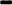 копии документов о дополнительном профессиональном образовании, о присвоении ученой степени, ученого звания (по желанию гражданина);  копия трудовой книжки или иные документы, подтверждающие трудовую (профессиональную) деятельность гражданина; Конкурсный отбор осуществляется в два этапа: - первый этап - конкурс поступивших документов; - второй этап - индивидуальное собеседование.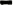 Квалификационный отбор осуществляется Конкурсной комиссией МУ «УДО Урус-Мартановского муниципального района» для зачисления в резерв руководящих кадров системы дошкольного образования Урус-Мартановского муниципального района.Комиссия на основе анализа представленных документов проводит отбор среди кандидатов на соответствие предъявляемым требованиям.В случае выявления несоответствия перечня представленных документов, а также содержащихся в них сведений требованиям, установленным Положением о проведении конкурса на замещение вакантных должностей муниципальной службы органа местного самоуправления УрусМартановского муниципального района, соответствующие кандидаты ко второму этапу конкурсного отбора не допускаются.Документы, представленные позже установленного срока, комиссией не рассматриваются.Срок подачи заявлений на участие в конкурсе 10 дней со дня публикации настоящего объявления на сайте МУ «УДО Урус-Мартановского муниципального района».Заявление на имя председателя конкурсной комиссии и прилагаемые к нему документы направляются по адресу: Чеченская Республика, Урус-Мартановский район, г. Урус-Мартан, ул. Каланчакская, 1.Документы, необходимые для участия в конкурсе, принимаются с 09 апреля 2021 года до 19 апреля 2021 года. Прием документов осуществляется секретарем комиссии в рабочие дни с 09 до 12 часов и 14 до 17 часов в МУ «Управление дошкольного образования Урус-Мартановского муниципального района.Дата проведения конкурса - 19 апреля 2021 года в 10.00 ч.Телефон для справок: 8 (87145) 2-34-31.